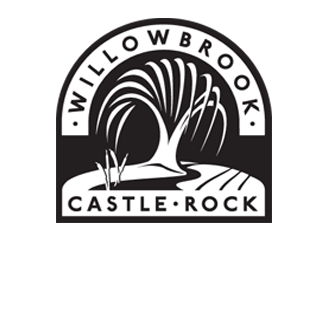 The Willowbrook Buffet MenuAny 5 choices for £6 per person, add extra for £1 per itemUnlimited Tea & Coffee available £1 per headAll our food is made to order so if you have a special request, allergy or intolerance please let us know.TICKSandwiches – Various (v/gf available)Pork Pie SegmentsWarm Sausage Rolls (v/ available) Quiche (v)Roast Chicken Thighs – Plain or Savoury (gf)Fried Tortilla Chips with Salsa & Sour Cream Dips (v)Scotch Eggs Garlic & Cheese Bread (v)Onion Bhaji’s (v/vegan)